АДМИНИСТРАЦИЯ ГОРОДА НОРИЛЬСКАКРАСНОЯРСКОГО КРАЯПОСТАНОВЛЕНИЕ25.04.2019				         г. Норильск				           № 159О внесении изменений в постановление Администрации города Норильска от 25.05.2010 № 201В целях приведения в соответствие с Законом Красноярского края от 31.10.2002 № 4-608 «О системе профилактики безнадзорности и правонарушений несовершеннолетних», в соответствии с Законом Красноярского края от 07.02.2019 № 7-2475 «О внесении изменений в Закон края «О системе профилактики безнадзорности и правонарушений несовершеннолетних»,ПОСТАНОВЛЯЮ:1. Внести в Положение о комиссии по делам несовершеннолетних и защите их прав Центрального района города Норильска, утвержденное постановлением Администрации города Норильска от 25.05.2010 № 201 (далее – Положение), следующие изменения:1.1. В пункте 3.8 Положения слова «устройства несовершеннолетних,» заменить словами «устройства других несовершеннолетних,».1.2. В абзаце первом пункта 3.9 Положения слова «отрицательно влияющих на их поведение,» заменить словами «в случаях совершения ими в присутствии несовершеннолетнего противоправных и (или) антиобщественных действий, оказывающих отрицательное влияние на поведение несовершеннолетнего,».1.3. Дополнить пункт 3.9 Положения абзацем шестым следующего содержания:«- принять решение о проведении разъяснительной работы по вопросу о недопустимости совершения действий, ставших основанием для применения меры воздействия, и правовых последствиях их совершения в случаях совершения родителями или иными законными представителями несовершеннолетнего в присутствии несовершеннолетнего противоправных и (или) антиобщественных действий, оказывающих отрицательное влияние на поведение несовершеннолетнего.».1.4. В абзаце первом пункта 3.10 Положения слова «могут принять» заменить словами «может применить». 1.5. Дополнить пункт 3.10 Положения новым пятым абзацем следующего содержания:«- принять решение о проведении разъяснительной работы по вопросу о недопустимости совершения действий, ставших основанием для применения меры воздействия, и правовых последствиях их совершения в отношении несовершеннолетних, занимающихся бродяжничеством или попрошайничеством, употребляющих наркотические средства и (или) психотропные вещества без назначения врача либо употребляющих одурманивающие вещества, алкогольную и спиртосодержащую продукцию, совершивших правонарушение до достижения возраста, с которого наступает административная ответственность, совершивших общественно опасное деяние и не подлежащих уголовной ответственности в связи с недостижением возраста, с которого наступает уголовная ответственность, или вследствие отставания в психическом развитии, не связанного с психическим расстройством.».1.6. Абзацы пятый, шестой пункта 3.10 Положения считать абзацами шестым, седьмым соответственно. 1.7. В абзаце первом пункта 3.16 Положения слово «представления» заменить словами «представления (заключения)».2. Опубликовать настоящее постановление в газете «Заполярная правда» и разместить его на официальном сайте муниципального образования город Норильск. 3. Настоящее постановление вступает в силу с момента его подписания и распространяет свое действие на правоотношения, возникшие с 09.03.2019. И.о. Главы города Норильска							  А.В. Малков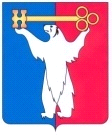 